Stewardship: Motives of the Heart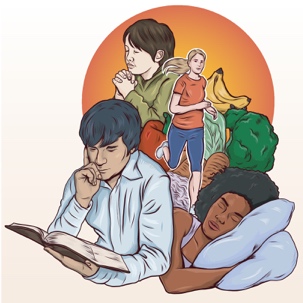 Discussion Questions – Habits of a Steward	List the five “keystone habits” that influence the formation of other 	habits.  Provide a brief description and Bible verse to support each.Think of a Bible character whose godly habits went hand-in-hand with good stewardship.  Describe their situation and how their habits helped insure upright actions.How does looking for the return of Jesus help make one a better steward? Provide an example.“We must all suffer one of two things: the pain of discipline of the pain of regret or disappointment.”  Do you agree with this statement?  Why or why not? “Our 			 belongs to God.  Every 			 is His, and we are under the most solemn obligation to improve it to His glory.  Of no 			  He has given will He require a more strict account that of our 			.”